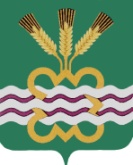 ГЛАВА МУНИЦИПАЛЬНОГО ОБРАЗОВАНИЯ«КАМЕНСКИЙ ГОРОДСКОЙ ОКРУГ»ПОСТАНОВЛЕНИЕ09.06.2020	          			                                                                            № 789п. МартюшО внесении изменений в постановление Главы Каменского городского округа от 19.03.2020 № 390 «О введении на территории Каменского городского округа режима повышенной готовности и принятии дополнительных мер по защите населения от новой коронавирусной инфекции (2019-nCoV)» (в редакции от 30.03.2020 № 447, от 06.04.2020 № 503, от 20.04.2020 № 578, от 29.04.2020 № 609, от 12.05.2020 № 616, от 19.05.2020 № 682, от 26.05.2020 № 715, от 02.06.2020 № 757)В целях реализации Указа Президента Российской Федерации от 02.04.2020 № 239 «О мерах по обеспечению санитарно-эпидемиологического благополучия населения на территории Российской Федерации в связи с распространением новой коронавирусной инфекции (COVID-19)», в соответствии с Указом Губернатора Свердловской области от 18.03.2020 № 100-УГ «О введении на территории Свердловской области режима повышенной готовности и принятии дополнительных мер по защите населения от новой коронавирусной инфекции  (2019-nCoV)» с изменениями, внесенными Указами Губернатора Свердловской области от 25.03.2020 № 141-УГ, от 26.03.2020 № 143-УГ, от 27.03.2020 № 145-УГ, от 30.03.2020 № 151-УГ, от 02.04.2020 № 156-УГ, от 03.04.2020 № 158-УГ, от 05.04.2020 № 159-УГ, от 07.04.2020 № 163-УГ, от 10.04.2020 № 175-УГ, от 12.04.2020 № 176-УГ, от 16.04.2020 № 181-УГ, от 17.04.2020 № 189-УГ, от 20.04.2020 № 190-УГ, от 21.04.2020 № 195-УГ, от 29.04.2020 № 219-УГ, от 30.04.2020 № 222-УГ, от 06.05.2020 № 227-УГ, от 09.05.2020 № 233-УГ, от 13.05.2020 № 234-УГ, от 18.05.2020 № 246-УГ, от 25.05.2020 № 262-УГ, от 01.06.2020 № 274-УГ и от 08.06.2020 № 282-УГ, руководствуясь Уставом муниципального образования «Каменский городской округ»ПОСТАНОВЛЯЮ:	1. Внести в постановление Главы Каменского городского округа от 19.03.2020 № 390 «О введении на территории Каменского городского округа режима повышенной готовности и принятии дополнительных мер по защите населения от новой  коронавирусной инфекции (2019-nCoV)» (в редакции от 30.03.2020 № 447, от 06.04.2020 № 503, от 20.04.2020 № 578, от 29.04.2020 № 609, от 12.05.2020 № 616, от 19.05.2020 № 682, от 26.05.2020 № 715, от 02.06.2020 № 757), изменения, изложив его в следующей редакции:«О введении на территории Каменского городского округа режима повышенной готовности и принятии дополнительных мер по защите населения от новой коронавирусной инфекции (2019-nCoV)»В связи с угрозой распространения на территории Свердловской области новой  коронавирусной инфекции ( 2019-nCoV), в соответствии с подпунктом «б» пункта 6 статьи 41 Федерального закона от 21 декабря 1994 года № 68-ФЗ «О защите населения и территорий от чрезвычайных ситуаций природного и техногенного характера», статьями 6 и 29 Федерального закона от 30 марта 1999 года № 52-ФЗ «О санитарно-эпидемиологическом благополучии населения», пунктами 3-1 и 3-3 статьи 6 Закона Свердловской области от 27 декабря 2004 года № 221-ОЗ «О защите населения и территорий от чрезвычайных ситуаций природного и техногенного характера в Свердловской области», руководствуясь  Уставом МО «Каменский городской округ»ПОСТАНОВЛЯЮ:1. Ввести на территории Каменского городского округа режим повышенной готовности для органов управления и сил муниципального звена Каменского городского округа Свердловской областной подсистемы единой государственной системы предупреждения и ликвидации чрезвычайных ситуаций.2. Приостановить на территории Каменского городского округа:1) проведение досуговых, развлекательных, зрелищных, культурных, выставочных, просветительских, рекламных и иных подобных мероприятий с очным присутствием граждан, а также оказание соответствующих услуг;2) проведение массовых физкультурных и спортивных мероприятий в закрытых помещениях;3) посещение гражданами зданий, строений, сооружений (помещений в них), предназначенных преимущественно для проведения указанных в подпунктах 1 и 2 настоящего пункта мероприятий (оказания услуг), иных развлекательных и досуговых заведений (за исключением объектов физкультуры и спорта открытого типа);4) прием и размещение граждан на базах отдыха, в домах отдыха, санаторно-курортных организациях (санаториях), а также в организациях отдыха детей и их оздоровления (за исключением санаториев-профилакториев, имеющих лицензию на право осуществления медицинской деятельности).	3. Ограничить на территории Каменского городского округа:1) работу продовольственных товаров, аптечных организаций, пунктов приема платежей, а также объектов, осуществляющих торговлю непродовольственными товарами первой необходимости, включенными в рекомендуемый перечень непродовольственных товаров первой необходимости, утвержденный Правительством Российской Федерации.2) торговлю непродовольственными товарами, за исключением торговли:- в торговых объектах с площадью торгового зала менее 400 квадратных метров, имеющих отдельный наружный (уличный) вход;- непродовольственными товарами первой необходимости, включенными в рекомендуемый перечень непродовольственных товаров первой необходимости, утвержденный Правительством Российской Федерации;- автозапчастями (включая смазочные материалы, шины, покрышки, камеры), товарами для пожаротушения, электрическим оборудованием, кабельной продукцией, электронным, компьютерным оборудованием, водопроводным, отопительным, сантехническим оборудованием и арматурой, очками, линзами и их частями, а также семенами, саженцами, цветами, посадочным материалом и садово-огородным инвентарем;3) работу столовых, буфетов, закусочных и иных организаций общественного питания (за исключением обслуживания на вынос без потребления на месте, доставки заказов, а также организаций, обеспечивающих питание работников организаций, работа которых не приостановлена (ограничена);4) розничную продажу алкогольной продукции, в том числе при оказании услуг общественного питания, с 19 часов до 10 часов по местному времени;5) работу организаций, оказывающих услуги косметологов и визажистов, массажные услуги, услуги общественных бань (за исключением парикмахерских услуг, а также организаций, имеющих лицензию на право осуществления медицинской деятельности);6) работу дошкольных образовательных организаций (за исключением частных дошкольных образовательных организаций и дежурных групп для детей дошкольного возраста), общеобразовательных организаций, организаций дополнительного образования, осуществляющих деятельность на территории Каменского городского округа.Под организациями в настоящем постановлении понимаются юридические лица и индивидуальные предприниматели, за исключением случаев, когда в соответствии с законодательством Российской Федерации отдельные виды деятельности не могут осуществляться без образования юридического лица.4. Жителям Каменского городского округа:1) при нахождении в общественных местах, в том числе в общественном транспорте, использовать индивидуальные средства защиты дыхательных путей (санитарно-гигиенические маски, респираторы), а также соблюдать дистанцию до других граждан не менее 1,5 метров (далее - социальное дистанцирование), за исключением случаев оказания услуг по перевозке пассажиров и багажа легковым такси;2) не допускать одновременного нахождения в салоне легкового автомобиля более 2 человек, за исключением лиц, являющихся членами одной семьи и (или) близкими родственниками.Жители Каменского городского округа вправе осуществлять занятия физкультурой и спортом на открытом воздухе не более 2 человек вместе при условии соблюдения расстояния между занимающимися не менее 5 метров, а также совершать прогулки на улице не более 2 человек вместе при условии соблюдения социального дистанцирования и исключения посещения мест массового пребывания людей, в том числе детских площадок.5. Организациям, осуществляющим деятельность на территории муниципального образования «Каменский городской округ», а также иным лицам, деятельность которых связана с совместным пребыванием граждан, обеспечить соблюдение гражданами (в том числе работниками) социального дистанцирования, в том числе путем нанесения специальной разметки и установления специального режима допуска и нахождения в зданиях, строениях, сооружениях (помещениях в них), на соответствующей территории (включая прилегающую территорию).6. В целях обеспечения соблюдения гражданами социального дистанцирования собственникам и иным законным владельцам помещений, предназначенных для предоставления бытовых услуг, услуг торговли и общественного питания, не допускать превышения предельного количества лиц, которые могут одновременно находиться в одном помещении, определяемого из расчета не более 1 человека на 4 квадратных метра площади помещения.7. Обязать граждан, прибывающих на территорию муниципального образования «Каменский городской округ» с территории иностранных государств:1) обеспечить самоизоляцию на дому на срок 14 дней со дня прибытия;2) сообщать о своем прибытии, месте, датах пребывания и контактную информацию на горячую телефонную линию по номеру телефона 112;  8(3439)322645 и региональному номеру телефона (343) 312-08-81;3) при появлении первых респираторных симптомов незамедлительно обращаться за медицинской помощью на дому без посещения медицинских организаций;4) соблюдать постановления санитарных врачей о нахождении в режиме изоляции и медицинского наблюдения в домашних условиях.8. Обязать жителей Каменского городского округа, у которых подтверждено наличие новой коронавирусной инфекции (2019-nCoV) и в отношении которых приняты постановления санитарных врачей о нахождении в режиме изоляции и медицинского наблюдения в домашних условиях, использовать технические устройства (программное обеспечение) электронного мониторинга местоположения гражданина в определенной геолокации.9. Обязать жителей Каменского городского округа, совместно проживающих в период обеспечения самоизоляции с лицами, указанными в пункте 7 настоящего постановления, а также с лицами, в отношении которых приняты постановления санитарных врачей о нахождении в режиме изоляции, обеспечить самоизоляцию на дому на срок, указанный в подпункте 1 пункта 7 настоящего постановления, либо на срок, указанный в постановлениях санитарных врачей.10. Жителям Каменского городского округа в возрасте старше 65 лет, а также жителям Каменского городского округа, имеющим хронические заболевания (в первую очередь, сердечно-сосудистые заболевания, болезни органов дыхания, диабет), обеспечить по 15 июня 2020 года самоизоляцию на дому, за исключением руководителей и сотрудников государственных органов Свердловской области, на территории муниципального образования «Каменский городской округ», организаций, осуществляющих деятельность на территории муниципального образования «Каменский городской округ», чье нахождение на рабочем месте является критически важным для обеспечения их функционирования, а также граждан, определенных решением оперативного штаба по предупреждению возникновения и распространения на территории Свердловской области новой коронавирусной инфекции (2019-nCoV).11. Территориальным исполнительным органам государственной власти Свердловской области обеспечить информирование организаций, осуществляющих деятельность на территории муниципального образования «Каменский городской округ», о дополнительных санитарно-эпидемиологических требованиях и рекомендациях Управления Федеральной службы по надзору в сфере защиты прав потребителей и благополучия человека по Свердловской области, направленных на борьбу с распространением новой коронавирусной инфекции (2019-nCoV).12. Обязать работодателей, осуществляющих деятельность на территории муниципального образования «Каменский городской округ»:1) обеспечить соблюдение в зданиях, строениях, сооружениях (помещениях в них), на прилегающих территориях, иных рабочих местах, с использованием которых осуществляется соответствующая деятельность, санитарно-эпидемиологических требований по защите от распространения новой коронавирусной инфекции (2019-nCoV) в соответствии с законодательством в сфере обеспечения санитарно-эпидемиологического благополучия населения, в том числе в части соблюдения социального дистанцирования, обеспечения работников индивидуальными средствами защиты дыхательных путей и дезинфицирующими средствами, кожными антисептиками;2) обеспечить измерение температуры тела работникам на рабочих местах с обязательным отстранением от нахождения на рабочем месте лиц с повышенной температурой тела;3) оказывать работникам содействие в обеспечении соблюдения режима самоизоляции на дому;4) при поступлении запроса Управления Федеральной службы по надзору в сфере защиты прав потребителей и благополучия человека по Свердловской области незамедлительно представлять информацию о всех контактах заболевшего новой коронавирусной инфекцией (2019-nCoV) в связи с исполнением им трудовых функций, обеспечить проведение дезинфекции помещений, где находился заболевший;5) не допускать на рабочее место и (или) территорию организации работников из числа лиц, указанных в пункте 7 настоящего постановления, а также работников, в отношении которых приняты постановления санитарных врачей о нахождении в режиме изоляции;6) обеспечить сохранение дистанционного режима работы, если это не препятствует функционированию организации, или введение по возможности посменной работы с нахождением на дистанционной работе работников из групп риска;7) обеспечить использование работниками индивидуальных средств защиты дыхательных путей.15. Рекомендовать и.о. Главного врача ГБУЗ Свердловской области «Каменская центральная районная больница» Ю.А. Ермолаевой:	1) обеспечить готовность медицинских организаций, осуществляющих медицинскую помощь в амбулаторных и стационарных условиях, оказывающих скорую медицинскую помощь, к приему и оперативному оказанию медицинской помощи больным с респираторными симптомами, отбор биологического материала для исследования на новую коронавирусную инфекцию (2019-nCoV);2) совместно с территориальным отделом Управления Роспотребнадзора  по Свердловской области в г.Каменск-Уральском, Каменском районе, Сухоложском и Богдановическом районах обеспечить изоляцию и медицинское наблюдение граждан, указанных в пункте 7 настоящего постановления, в домашних условиях или в условиях обсерватора на срок до 14 дней со дня прибытия на территорию муниципального образования «Каменский городской округ» исходя из санитарно-эпидемиологической обстановки и особенностей распространения новой коронавирусной инфекции (2019-nCoV) в Свердловской области;	3) совместно с территориальным отделом Управления Роспотребнадзора  по Свердловской области в г.Каменск-Уральском, Каменском районе, Сухоложском и Богдановическом районах обеспечить изоляцию граждан, у которых по результатам лабораторных исследований подтверждено наличие новой коронавирусной инфекции (2019-nCoV), в соответствии с медицинскими показаниями.16. Начальнику Управления образования Администрации Каменского городского округа С.В. Котышевой:1) организовать в общеобразовательных организациях, организациях дополнительного образования, осуществляющих деятельность на территории муниципального образования «Каменский городской округ», реализацию образовательных программ с использованием дистанционных образовательных технологий и электронного обучения в соответствии с графиками учебного процесса и индивидуальными учебными планами обучающихся;2) обеспечить в дошкольных образовательных организациях, осуществляющих деятельность на территории муниципального образования «Каменский городской округ», предварительное измерение температуры тела посетителей (в том числе детей) с отстранением от посещения этих организаций лиц с повышенной температурой тела, а также лиц, имеющих признаки острой респираторной вирусной инфекции.	17. Управляющим компаниям обеспечить проведение противоэпидемических мероприятий в местах общего пользования жилого фонда.18. Настоящее постановление вступает в силу с даты его подписания.		19. Опубликовать настоящее постановление в газете «Пламя» и разместить на официальном сайте муниципального образования «Каменский городской округ».20. Контроль за исполнением настоящего постановления оставляю за собой. Глава городского округа		          		                                С.А. Белоусов